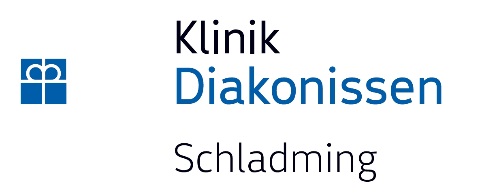 Sehr geehrte Schulleitung, liebe PraktikantInnen!Vielen Dank für Ihr Interesse an einem Praktikum auf einer interdisziplinären Station in unserem Haus. Aus organisatorischen Gründen würden wir vorab einige Informationen von Ihnen benötigen.Bei Fragen stehen wir Ihnen gerne zur Verfügung!Mit freundlichen GrüßenDGKP Birgit Haunschmid, MASName:Telefonnr.:Emailadresse:AusbildungsstätteAusbildungsformAusbildungsjahrPraktikumszeitraum inkl. der zu leistenden Stunden:Unterkunft erforderlichJaNein